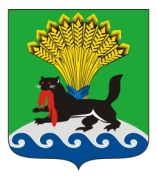 РОССИЙСКАЯ ФЕДЕРАЦИЯИРКУТСКАЯ ОБЛАСТЬИРКУТСКОЕ РАЙОННОЕ МУНИЦИПАЛЬНОЕ ОБРАЗОВАНИЕАДМИНИСТРАЦИЯПОСТАНОВЛЕНИЕот «13»  марта  2020 г.					                    			№ 119О признании утратившим силу постановления администрации Иркутского районного муниципального образования от 12.12.2011 № 6487 «О порядке внесения и возврата обеспечения заявок на участие в открытом конкурсе и обеспечения исполнения муниципального контракта по итогам торгов»В целях приведения в соответствие правовых актов администрации Иркутского районного муниципального образования с действующим законодательством, руководствуясь ст.ст. 39, 45, 54 Устава Иркутского районного муниципального образования, администрация Иркутского районного муниципального образования ПОСТАНОВЛЯЕТ:1. Признать утратившим силу постановление администрации Иркутского районного муниципального образования от 12.12.2011 № 6487 «О порядке внесения и возврата обеспечения заявок на участие в открытом конкурсе и обеспечения исполнения муниципального контракта по итогам торгов».2. Архивному отделу организационно-контрольного управления администрации Иркутского районного муниципального образования внести в оригинал постановления администрации Иркутского районного муниципального образования от 12.12.2011 № 6487 «О порядке внесения и возврата обеспечения заявок на участие в открытом конкурсе и обеспечения исполнения муниципального контракта по итогам торгов» информацию о признании правового акта утратившим силу.3. Опубликовать настоящее постановление в газете «Ангарские огни» и разместить на официальном сайте Иркутского районного муниципального образования в информационно-телекоммуникационной сети «Интернет» по адресу www.irkraion.ru. 4. Контроль за исполнением настоящего постановления возложить на заместителя Мэра района.Мэр                     	    	        	                  					  Л.П. Фролов